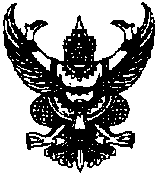 ประกาศองค์การบริหารส่วนตำบลสะแกราชเรื่อง  การประกาศเจตจำนงสุจริตในการบริหารงาน………………………………		ด้วย  ปัจจุบันการประเมินคุณธรรมและความโปร่งใสในการดำเนินงานของหน่วยงานภาครัฐได้ถูกกำหนดเป็นกลยุทธ์ที่สำคัญของยุทธ์ศาสตร์ชาติว่าด้วยการป้องกันและปราบปรามการทุจริต  ระยะที่ ๓ (พ.ศ.๒๕๖๐ – ๒๕๖๔) ซึ่งถือเป็นการยกระดับให้การประเมินคุณธรรมและความโปร่งใสในการดำเนินงานของหน่วยงานภาครัฐ  เป็นมาตรการป้องกันการทุจริตในเชิงรุกที่หน่วยงานภาครัฐทั่วประเทศจะต้องดำเนินการโดยมุ่งหวังให้หน่วยงานภาครัฐได้รับทราบถึงข้อบกพร่องต่างๆ  ที่สะท้อนจากเครื่องมือที่ใช้ในการประเมินคุณธรรมและความโปร่งใสของหน่วยงานภาครัฐ  และนำมาปรับปรุงพัฒนาหน่วยงานภาครัฐให้มีความโปร่งใส เป็นธรรมปลอดจากการทุจริต  ประกอบมติคณะรัฐมนตรีเมื่อวันที่ ๕ มกราคม  ๒๕๕๙  เห็นชอบให้หน่วยงานภาครัฐทุกหน่วยงานเข้าร่วมรับการประเมินคุณธรรมและความโปร่งใสในการดำเนินงานของหน่วยงานภาครัฐ  ในปีงบประมาณ  พ.ศ.๒๕๖๑  ตามที่สำนักงาน  ป.ป.ช เสนอ		องค์การบริหารส่วนตำบลสะแกราช  ขอประกาศแสดงเจตจำนงที่จะบริหารด้วยความซื่อสัตย์สุจริตมีคุณธรรม  มีความโปร่งใส  ปราศจากการทุจริต  และพร้อมที่จะได้รับการติดตามตรวจสอบการปฏิบัติงานตามเจตจำนงทั้งต่อเจ้าหน้าที่ภายในหน่วยงานและสาธารณชนภายนอกหน่วยงาน ดังนี้		ข้อ ๑  เจตจำนงในการบริหารงานและนำหน่วยงานด้วยความสุจริตทั้งต่อเจ้าหน้าที่ภายในหน่วยงานและสาธารณชนภายนอกหน่วยงาน  		        เพื่อเป็นการแสดงความตั้งใจหรือคำมั่นที่จะนำหน่วยงานด้วยความซื่อสัตย์ สุจริต     มีคุณธรรม  มีความโปร่งใส  ปราศจากการทุจริต  และพร้อมที่จะได้รับการติดตามตรวจสอบการปฏิบัติงานตามเจตจำนงที่ได้แสดงไว้		ข้อ ๒  นโยบายในการพัฒนาองค์กรให้มีคุณธรรมและความโปร่งใสในการดำเนินงานของหน่วยงานภาครัฐ		        กำหนดนโยบายในการพัฒนาองค์กรให้มีคุณธรรมและความโปร่งใสในการดำเนินงานของหน่วยงานภาครัฐ  เพื่อให้ผู้บริหารและพนักงานขององค์การบริหารส่วนตำบลสะแกราช  มุ่งมั่นพัฒนาหน่วยงานให้มีคุณธรรมและความโปร่งใสตามแนวทางการประเมินคุณธรรมและความโปร่งใสในการดำเนินงานของหน่วยงานภาครัฐ  ๖  ด้าน  ดังนี้		๒.๑  ด้านความโปร่งใส  เป็นการเปิดเผยข้อมูล  รวมถึงการดำเนินการตามภารกิจหน้าที่ด้วยความสุจริต  โปร่งใส  และเที่ยงธรรม  ซึ่งมีแนวทางปฏิบัติ  ดังนี้- ๒ –		    (๑)	  มุ่งเน้นการปฏิบัติงานด้วยความโปร่งใส  ตรวจสอบได้  โดยยึดหลักความซื่อสัตย์สุจริต  ถูกต้อง  เป็นไปตามกฎหมาย  ระเบียบ  มติ  อย่างเคร่งครัด		    (๒)  ให้ความสำคัญในการเปิดเผยข้อมูลของหน่วยงานด้วยความโปร่งใสโดยยึดหลักความสุจริต  เที่ยงธรรม  ถูกต้อง  ตรวจสอบได้ตามบทบัญญัติของกฎหมาย		    (๓)  ให้ความสำคัญกับการเปิดโอกาสให้ผู้มีส่วนร่วมในการปฏิบัติงาน  โดยยึดหลักความถูกต้อง  สุจริต  โปร่งใสและเที่ยงธรรม		    (๔)  มุ่งเน้นการบริหารจัดการเรื่องร้องเรียนเกี่ยวกับการปฏิบัติงานด้วยความโปร่งใส  เที่ยงธรรม  รวดเร็ว  โดยยึดหลักความถูกต้องตามกฎหมาย  ระเบียบ  มติ		   ๒.๒  ด้านความพร้อมรับผิด  ผู้บริหารและพนักงานมีความมุ่งมั่นตั้งใจปฏิบัติงานอย่างเต็มความสามารถและมีประสิทธิภาพ  มีความรับผิดชอบต่อผลการปฏิบัติงาน  พร้อมรับผิดชอบในการปฏิบัติหน้าที่  ซึ่งมีแนวทางปฏิบัติ  ดังนี้		     (๑)  มุ่งเน้นในการขับเคลื่อนหน่วยงานให้เป็นไปอย่างมีประสิทธิภาพมีคุณธรรมโดยยึดหลักสุจริต  โปร่งใสและเที่ยงธรรม  และพร้อมรับผิด		     (๒)  มุ่งมั่นในการบริหารงาน/ปฏิบัติงานตามหน้าที่อย่างเต็มใจ  กระตือรือร้น  มีความพร้อมที่จะปฏิบัติหน้าที่ตามกำหนดไว้ในพันธกิจ  โดยยึดหลักความถูกต้องตามกฎหมาย  ระเบียบ  มติ  อย่างเคร่งครัด		   ๒.๓  ด้านความปลอดจากการทุจริตในการปฏิบัติงาน  ส่งเสริมให้ผู้บริหารและพนักงานปฏิบัติตนตามแนวทางปฏิบัติ  ดังนี้		     (๑)  ยึดมั่นในการบริหารจัดการองค์กรเกี่ยวกับความปลอดจากการทุจริตเชิงนโยบาย		     (๒)  ยึดมั่นในการปฏิบัติงานเกี่ยวกับความปลอดภัยจากการทุจริตในการปฏิบัติงาน  ไม่รับสินบนและการใช้ตำแหน่งหน้าที่ในการเอื้อประโยชน์ในการปฏิบัติงานโดยมิชอบ		    ๒.๔  ด้านวัฒนธรรมคุณธรรมในองค์กร  ส่งเสริมให้ผู้บริหารและพนักงานปฏิบัติตนตามแนวทางปฏิบัติ  ดังนี้  		     (๑)  สร้างวัฒนธรรมองค์กรเพื่อให้ผู้บริหารและพนักงานไม่ทนต่อการทุจริต  อายและเกรงกลัวต่อการทุจริต  จนก่อให้เกิดวัฒนธรรมในการต่อต้านการทุจริตได้ตามหลักนิติธรรม  ภาระรับผิดชอบโดยยึดหลักความถูกต้อง  สุจริต  โปร่งใสและเที่ยงธรรม		     (๒)  ให้ความสำคัญกับการปฏิบัติตามแผนป้องกันและปราบปรามการทุจริตในองค์กร		     (๓)  มีแนวทางในการปฏิบัติงานเพื่อป้องกันผลประโยชน์ทับซ้อนในหน่วยงาน  โดยให้ผู้บริหารและพนักงานถือปฏิบัติอย่างเคร่งครัด		   ๒.๕  ด้านคุณธรรมการทำงานในหน่วยงาน  มีระบบการปฏิบัติงานที่ได้มาตรฐาน  ยึดหลักความถูกต้อง  เป็นธรรม  เท่าเทียม  ไม่เลือกปฏิบัติ  และมีคุณธรรมในการปฏิบัติงานรวมถึงการบริหารงานภายในหน่วยงานเป็นไปตามหลักธรรมาภิบาล  ซึ่งมีแนวทางการปฏิบัติ  ดังนี้- ๓ –   (๑)  มุ่งเน้นการปฏิบัติงานตามมาตรฐาน/คู่มือการปฏิบัติงาน  โดยยึดหลักความถูกต้องตามกฎหมาย  ระเบียบ  มติ  ด้วยความสุจริต  โปร่งใสและเที่ยงธรรม   (๒)  มุ่งเน้นการบริหารและพัฒนาทรัพยากรบุคคล  โดยยึดหลักคุณธรรม   (๓)  มุ่งเน้นการบริหารงบประมาณ  โดยยึดหลักความถูกต้องตามกฎหมาย  ระเบียบ  มติ  โปร่งใสตรวจสอบได้  คุ้มค่าและเกิดประโยชน์สูงสุด  (๔)  ให้ความสำคัญกับการมอบหมายงานในการปฏิบัติงานตามภารกิจหน้าที่  และความรับผิดชอบด้วยความเป็นธรรม  เท่าเทียม  ไม่เลือกปฏิบัติ  (๕)  ให้ความสำคัญกับสภาพแวดล้อมที่เอื้ออำนวยและส่งเสริมสนับสนุนการปฏิบัติงานของพนักงาน ๒.๖  ด้านการสื่อสารภายในหน่วยงาน  เพื่อถ่ายทอดนโยบายทั้ง ๕  ด้านดังกล่าวข้างต้น  ให้ผู้บริหารและพนักงานทราบและถือปฏิบัติ  ซึ่งมีแนวทางปฏิบัติ  ดังนี้  (๑)  สื่อสารประชาสัมพันธ์ในการถ่ายทอดนโยบายทั้ง  ๕  ด้าน  ให้ผู้บริหารและพนักงานเกิดความตระหนักและให้ความสำคัญถึงการปฏิบัติงานตามหลักคุณธรรมและความโปร่งใสในการดำเนินงานของหน่วยงานภาครัฐ  โดยวิธีการ/ช่องทางการสื่อสาร  เช่น  หนังสือสั่งการ  การปิดประกาศ  ประกาศทางเว็บไซต์  เป็นต้น  (๒)  ให้ความสำคัญกับการเปิดโอกาสให้มีการสื่อสารสองทาง  โดยการรับฟังความคิดเห็น  ข้อเสนอแนะเกี่ยวกับการปฏิบัติตามนโยบาย  ๕  ด้านดังกล่าวข้างต้น  เช่น  หนังสือแสดงความคิดเห็น      การแสดงความคิดเห็นในที่ประชุมผู้บริหาร / พนักงาน  เป็นต้นจึงประกาศเพื่อทราบโดยทั่วกัน	ประกาศ  ณ  วันที่  ๑๒  เดือน  กุมภาพันธ์  พ.ศ. ๒๕๖๑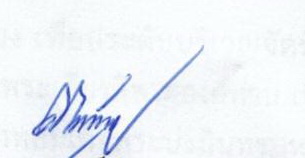 ( นายสมบูรณ์  ทูลบุญลินทร์ )                                            นายกองค์การบริหารส่วนตำบลสะแกราช  